(1999) DIPLOMA EXPEDIDO POR LA SECRETARIA DE EDUCACIÓN PÚBLICA (SEP), POR HABER CONCLUIDO SATISFACTORIAMENTE EL CURSO DE  FORMACIÓN INICIAL PARA CONSCRIPTOS-ASESORES DE  EDUCACIÓN BASICA PARA  ADULTOS, COMO PARTE DEL SERVICIO MILITAR NACIONAL.(2017)  RECONOCIMIENTO  CIUDADANO  POR LA FUNDACIÓN MÉXICO CON VALORES, POR BUENA VECINDAD Y ACTITUD DE SERVICIO,  EN EL DESEMPECHO  DE SUS ACTIVIDADES COTIDIANAS EN EL AMBITO FAMILIAR Y SOCIAL, EN FAVOR DE UNA SOCIEDAD MÁS POSITIVA Y JUSTA.  (2018) CAPACITACIÓN EN EL  COMITÉ DE  PLANEACIÓN  Y DESARROLLO MUNICIPAL (COPLADEMUN).(2019) CAPACITACIÓN EN COMBATE  A LA CORRUPCIÓN IMPARTIDA POR LA CONTRALORÍA CIUDADANA.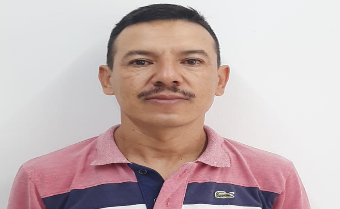                   JUAN CARLOS PUGA NUÑOEXPERIENCIA•	tengo 25 años en el negocio personal de alimentos, espacio que me ha favorecido EL escuchar y conocer las necesidades de las personas, a fin de apoyar en lo que necesiten (1996 – a la actualidad)•	ejecutor fiscal en el H. AYUNTAMIENTO DE ZAPOTLANEJO, JALISCO. (octubre del 2018 – febrero del 2021)•	regidor del H. AYUNTAMIENTO DE ZAPOTLANEJO (marzo del 2021 – a la actualidad). FORMACION ACADEMICA•	(1986 – 1992) ESCUELA  PRIMARIA, JOSÉ MARÍA PINO SUÁREZ.•	(1992 – 1994) ESCUELA SECUNDARIA, MOISES SAENZ. CURSOS – CAPACITACIONES RECIENTEs